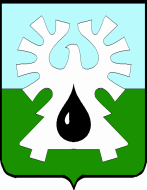    МУНИЦИПАЛЬНОЕ ОБРАЗОВАНИЕ ГОРОД УРАЙХАНТЫ-МАНСИЙСКИЙ АВТОНОМНЫЙ ОКРУГ - ЮГРА    ДУМА ГОРОДА УРАЙ    РЕШЕНИЕот 22 октября 2020 года                                                                                 № 77О внесении изменений в Положение о Контрольно-счетной палате города Урай Рассмотрев представленный проект решения Думы города Урай «О внесении изменений в Положение о Контрольно-счетной палате города Урай», Дума города Урай решила:1. Внести в Положение о Контрольно-счетной палате города Урай, утвержденное решением Думы города Урай от 15.03.2012 №19 (в редакции решений Думы города Урай от 23.05.2012 № 47, от 28.03.2013 № 18, от 07.02.2014 № 1, от 27.03.2014 № 15, от 26.06.2014 № 36, от 15.10.2015 № 105, от 25.05.2017 № 24, от 27.06.2019 № 40, от 19.12.2019 № 97), следующие изменения:В пункте 5 части 5 статьи 5 слова «страхового свидетельства обязательного пенсионного страхования» заменить словами «документа, подтверждающего регистрацию в системе индивидуального (персонифицированного) учета»;в статье 8:а)	слова «контроль за достоверностью, полнотой и соответствием нормативным требованиям составления и представления бюджетной отчетности главных администраторов бюджетных средств, квартального и годового отчетов об исполнении бюджета;» заменить словами «18) контроль за достоверностью, полнотой и соответствием нормативным требованиям составления и представления бюджетной отчетности главных администраторов бюджетных средств, квартального и годового отчетов об исполнении бюджета;»;б)	слова «аудит эффективности, направленный на определение экономности и результативности использования бюджетных средств.» заменить словами «19) аудит эффективности, направленный на определение экономности и результативности использования бюджетных средств.»;в) слова «Внешний финансовый контроль осуществляется Контрольно-счетной палатой в отношении объектов, установленных статьей 266.1 Бюджетного кодекса Российской Федерации.» заменить словами  «2. Внешний финансовый контроль осуществляется Контрольно-счетной палатой в отношении объектов, установленных статьей 266.1 Бюджетного кодекса Российской Федерации.»2. Опубликовать настоящее решение в газете «Знамя».  Председатель Думы города Урай                   Председатель Думы города Урай                 Глава города УрайГлава города УрайГ.П. АлександроваТ.Р.Закирзянов26 октября 2020 год26 октября 2020 год